Hemos llegado al final del tema: la actuación social de la Iglesia.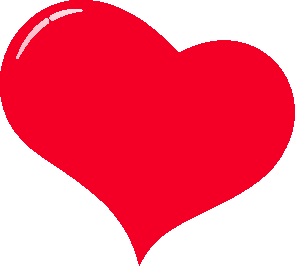 Jesús Dijo un vez: “donde dos o más están reunidos en mi nombre, allí estoy yo en medio de ellos” (Mt 18,20). 	Como la Iglesia, que es comunidad, tiene el Espíritu de Dios en medio de ella, no debe ni puede quedarse de brazos cruzados, sin ayudar a los demás, sin llevar el amor de Dios especialmente a los más necesitados.	Para ello, hemos visto que la Iglesia tiene como unos instrumentos que ayudan a los cristianos a parecerse un poquito más a Jesús: los sacramentos. Cuando estos se celebran con el corazón, son fuente de fuerza y alegría: mueven a llevar a los demás, aunque sea, un poquito de ese amor que reciben de Dios. Esto ha dado lugar a que a veces los cristianos se junten y creen organizaciones destinadas a tal fin como Manos Unidas, el Domund, Cáritas, acciones misioneras, comedores sociales, centros de formación, etc.Como veis son muchas, y muchísimas más las que nos hemos dejado sin poner. Están destinadas a todo el mundo y no hay rama cristiana que no lleve a cabo al menos algunas obras sociales de ayuda al necesitado, al hermano.Pero nosotros vamos a trabajar una, que lleva en su nombre el término “caridad” y que está presente en casi todos los sitios y seguro la habéis visto en acción e, incluso, quizá, hayáis colaborado con ella: hablamos de Cáritas.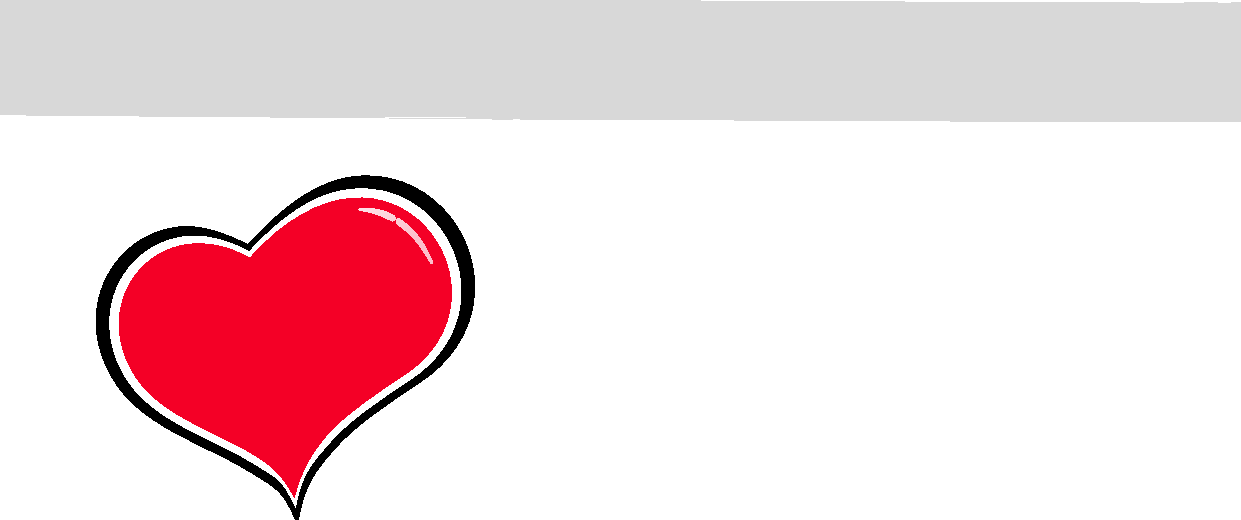 ¿Qué ofrece Cáritas? Mejor verlo con una presentación. Pero prestad atención que después ¡habréis de responder un cuestionario!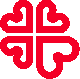 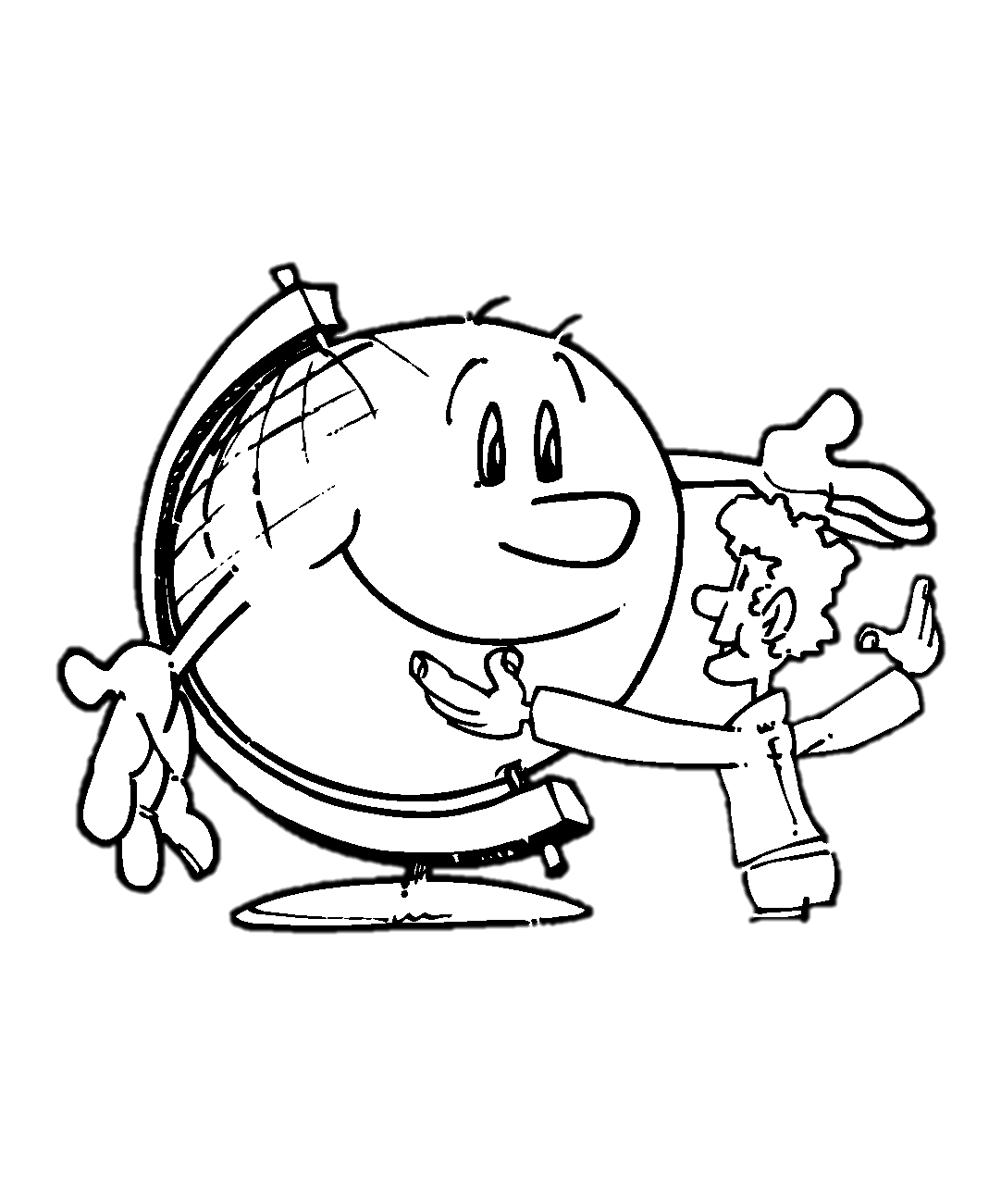 